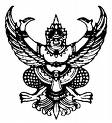 คำสั่ง..............................................................ที่….……./…………เรื่อง ลงโทษปลดออกจากราชการ	ด้วย…..........(ชื่อผู้ถูกลงโทษ)............ข้าราชการครูและบุคลากรทางการศึกษากรุงเทพมหานคร ตำแหน่ง............................วิทยฐานะ...........................สังกัด..................................................
เลขที่ตำแหน่ง............................รับเงินเดือนในอันดับ...................ขั้น......................บาท ได้กระทำผิดวินัย
ในกรณี...........................(ระบุกรณีกระทำผิดโดยสรุปถ้ามีหลายกรณีให้ระบุทุกกรณีพร้อมทั้งระบุเหตุผล
หรือข้อพิจารณาและข้อสนับสนุนในการใช้ดุลพินิจ)..............................................................................
...........................................................................................................................................................................ซึ่งเป็นการกระทำผิดวินัยอย่างร้ายแรง ฐาน.......................................................................................................
ตามมาตรา..................แห่งพระราชบัญญัติระเบียบข้าราชการครูและบุคลากรทางการศึกษา พ.ศ. ๒๕๔๗
และ อ.ก.ก. วิสามัญเกี่ยวกับวินัยและการออกจากราชการ ทำการแทน ก.ก. / ก.ก. ได้พิจารณาในการประชุม
ครั้งที่ ........../........... เมื่อวันที่.............................. มีมติ.......................................................................................
ให้ลงโทษปลด (ซึ่งผู้ถูกลงโทษ)...................................ออกจากราชการ	ฉะนั้น อาศัยอำนาจตามความในมาตรา ๔๔ มาตรา 5๓ (.......) แห่งพระราชบัญญัติระเบียบข้าราชการกรุงเทพมหานครและบุคลากรกรุงเทพมหานคร พ.ศ. 2554 ประกอบมาตรา ๑๐๐ วรรคสี่
และวรรคห้า แห่งพระราชบัญญัติระเบียบข้าราชการครูและบุคลากรทางการศึกษา พ.ศ. ๒๕๔๗ 
และข้อ....ของระเบียบ ก.ค.ศ. ว่าด้วยวันออกจากราชการของข้าราชการครูและบุคลากรทางการศึกษา 
พ.ศ. 25๔๘ จึงให้ลงโทษปลด................(ชื่อผู้ถูกลงโทษ)..................ออกจากราชการ		ทั้งนี้ ตั้งแต่บัดนี้เป็นต้นไป/ตั้งแต่.................................เป็นต้นไป		อนึ่ง หากผู้ถูกลงโทษประสงค์จะอุทธรณ์หรือโต้แย้งคำสั่งนี้ ให้ยื่นอุทธรณ์หรือโต้แย้งคำสั่งต่อ ก.พ.ค. กรุงเทพมหานคร ภายใน 30 วัน นับแต่วันที่ทราบหรือถือว่าทราบคำสั่ง ตามมาตรา 60 แห่งพระราชบัญญัติระเบียบข้าราชการกรุงเทพมหานครและบุคลากรกรุงเทพมหานคร พ.ศ. 2554สั่ง  ณ วันที่….…….เดือน……………………..พ.ศ…………....	 (ลงชื่อ)(…….........ชื่อผู้สั่ง….....….)………………ตำแหน่ง……………